    GREENE ROD & GUN, INC.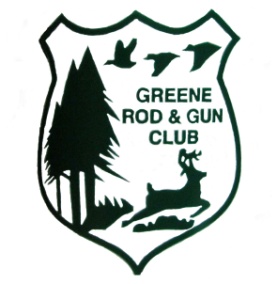          ESTABLISHED 1937                              INCORPORATED 1948LIFETIME MEMBERSHIP NOMINATION FORMPurpose: This form is required in the bylaws of the Greene Rod and Gun Club per ARTICLE III.I, _______________________nominate  _____________________ for lifetime membership on this ______day of ________(month), 20____ (year).Description of why I believe this person should be nominated for lifetime membership:_____________________________________________________________________________President:Vice President:Treasurer:Secretary:Board:Board:Board:Board:Board:Board:Board:Board:Board:Board:Board: